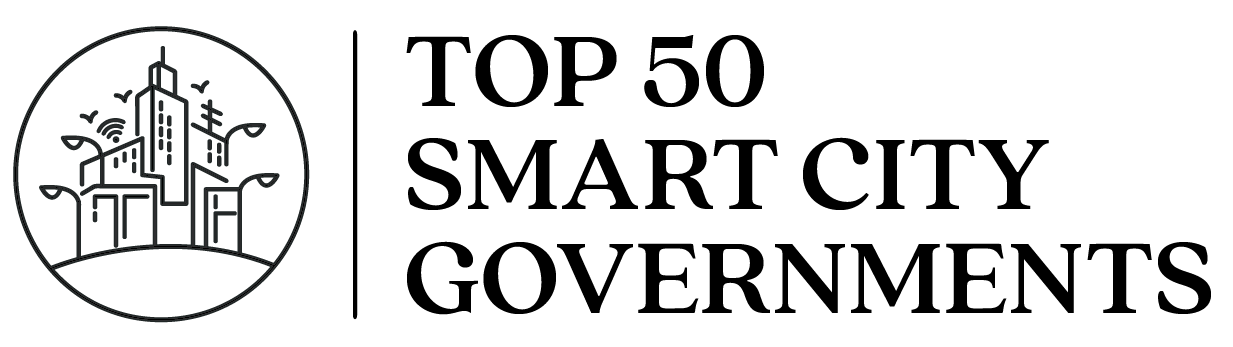 FOR IMMEDIATE RELEASE5 JULY 2018The Top 50 Smart City Governments in the world London leads the pack due to its inclusive approach towards Smart City July 5, 2018 – Singapore – Eden Strategy Institute today unveiled the rankings of the Top 50 Smart City Governments globally, from a study conducted in partnership with OXD (ONG&ONG Experience Design), that analyses the diverse approaches towards developing smart cities around the world. This is the first independent ranking of its kind that investigates the roles that city governments play in leading a smart city strategy, beyond celebrating the technological attainments of the cities themselves.“Smart Cities are taking centerstage in securing an adaptable, inclusive, productive, sustainable, and resilient future for humanity. Leading the development and re-invigoration of high-performing and loveable cities is one of the grandest challenges of our time,” says Mr. Calvin Chu Yee Ming, Partner at Eden Strategy Institute. “Governments are eager to explore different ways to integrate digital technology, knowledge, and assets. This study offers unprecedented access to the most effective instruments to help governments become more responsive to users, improve city services, and make cities more loveable,” he explained. “Through this study, we hope to provide insight into how city governments can coordinate their smart city initiatives better in ways that reflect a deep understanding of the human condition and the transformative power of citizen ownership and empowerment,” says Mr. Joshua Teo, Associate and Lead at OXD.This 2018/19 rankings studied 140 smart cities, from which the Top 50 Smart City Governments were ranked across ten vectors: 1) Clarity of Vision; 2) Leadership; 3) Budget; 4) Provision of financial incentives; 5) Support programmes; 6) Talent-Readiness;7) People-centric approach; 8) Development of an Innovation Ecosystem; 9) Implementation of “Smart” Policies; and 10) Track Record of previous initiatives and projects. Finally, interviews were conducted with city officials to validate facts, measure outcomes, and learn about the unique challenges and pathways taken by each city. These insights were featured in the accompanying report as themed observations and city stories.Top 50 Smart City Government RankingsThe research revealed several interesting findings:European cities actively involved their citizens in developing their smart city projects, including the use of joint consultation, co-creation, and participatory budgeting to better attend to the needs of all citizens.American cities scored highly due to a federal government competition which prompted City governments to develop comprehensive, robust, and detailed smart city strategies that focused on urban mobility.Six Indian cities emerged among the Top 50 Smart City Governments with smart city plans co-created with citizens, and supported by systematically-planned and mobilized budgets from the central government since 2015.Large investments in ICT infrastructure, together with highly-integrated public services, helped major Chinese cities such as Shanghai, Shenzhen, and Beijing rapidly scale their smart city projects to millions of citizens.The ranking also recognized admirable efforts of smart cities at the nascent stage, like Jakarta, Phuket, and Kigali that experimented with integrated data platforms, public-private partnerships, and innovation districts.The full report, including detailed thematic insights, city stories, and scores, is available for download on www.smartcitygovt.com.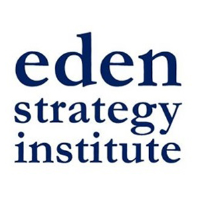 About Eden Strategy InstituteEden Strategy Institute is a strategy consulting firm specializing in Business System Innovation. We approach the global issues of urbanization, disease, poverty, illiteracy, and exploitation by formulating strategies, models, processes, and products that help our clients create, realize, and sustain their economic impact. Eden plans and sets up industry blueprints, facilitates co-creation workshops, forecasts and evaluates the impact of policy interventions. We have supported governments and corporations to successfully bring Smart City innovations to market using qualitative and quantitative research, engineering, business planning, partnerships, and impact assessment. Our Practice Areas include Smart Cities, Education Innovation, Healthcare, Social Enterprise, and the Emerging Middle Class.For more information, please visit our website at www.edenstrategyinstitute.com 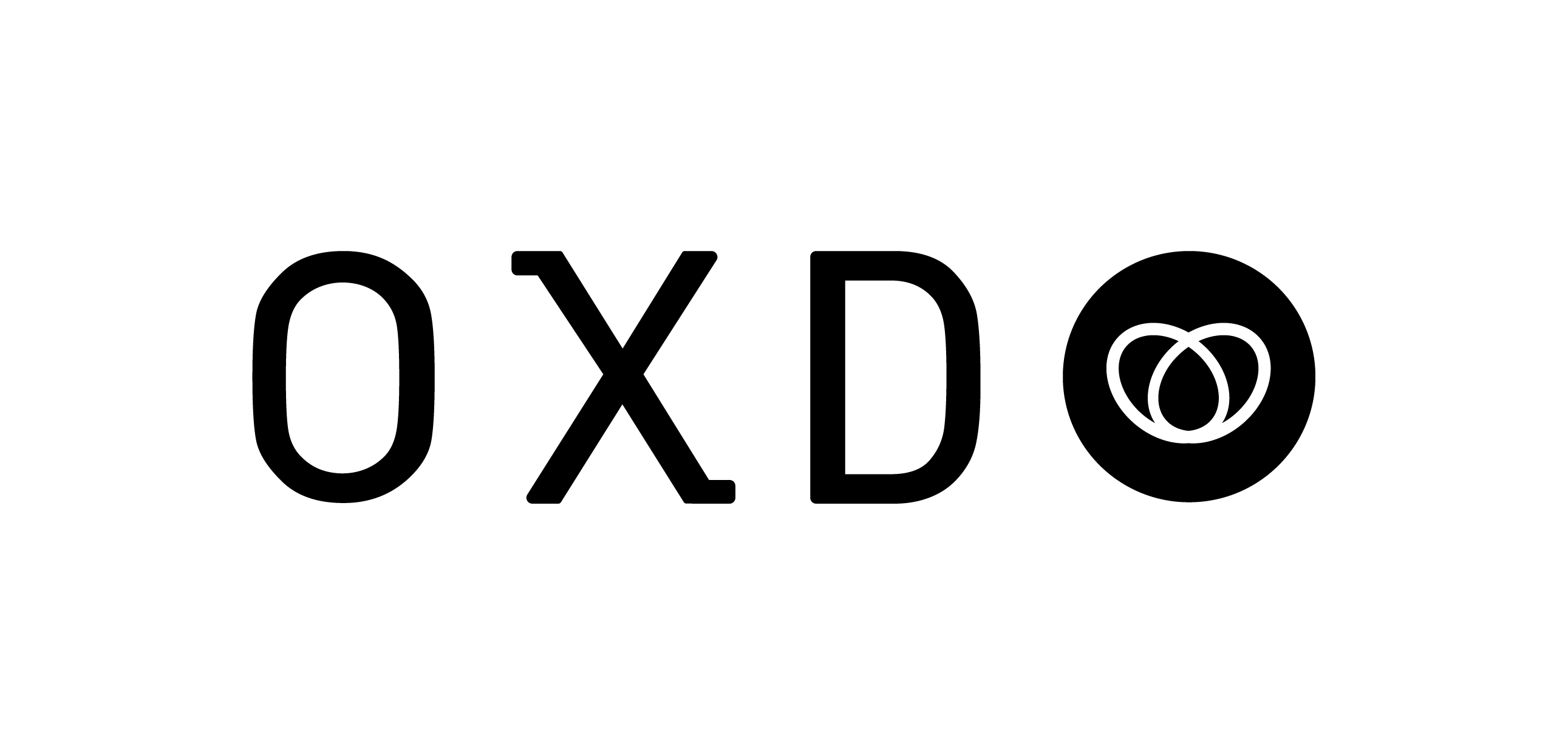 About ONG&ONG (OXD)OXD (ONG&ONG Experience Design) is the Experience Design consultancy arm of ONG&ONG, a multi-disciplinary design house focused on creating and building beautiful experiences through a complete 360o design approach. Established by the late Mr. Ong Teng Cheong & Mrs. Ong Siew May in 1972, ONG&ONG began as an architecture firm and has grown to become an award-winning integrated design practice for the built environment. OXD works with clients in the area of innovation to transform their organisations to become more user-centric and customer focused. We believe that the process of design thinking is a powerful tool for transformation and through our partnership with many clients, have leveraged on this to bring about impact in organisations both internally and externally.Media ContactMatthew ChassotAsia-Pacific Media RelationsEden Strategy InstituteE: media@edenstrategyinstitute.comT: +65 9751 5817W: www.edenstrategyinstitute.comRank    CountryRank   CountryRank   Country1.          London2.          Singapore3.          Seoul4.          New York5.          Helsinki6.          Montreal7.          Boston8.          Melbourne9.          Barcelona10.        Shanghai11.        San Francisco12.        Vienna13.        Amsterdam14.        Shenzhen15.        Stockholm16.        Taipei17.        Chicago18.       Hong Kong &  
            Seattle (Tie)20.       Charlotte21.       Vancouver &            Washington, D.C.         (Tie)23.       New Delhi24.       Copenhagen25.       Columbus, Ohio26.       Los Angeles27.       Surat28.       Tokyo29.       Berlin30.       Beijing31.       Sydney32.       Ahmedabad &            Bhubaneswar (Tie)34.       Jaipur35.       Atlanta36.       Pune37.       Wellington38.       Kansas City39.       Toronto40.       Dubai41.       Dublin42.       Tel Aviv43.       Philadelphia44.       Reykjavik45.       Lyon46.       Paris47.       Jakarta48.       Rio de Janeiro49.       Phuket50.       Kigali